Dodavatelskýservis s.r.o.V Praze 31. 5. 2019Nabídka na malování tříd:Základní škola Praha 10, Gutova 1987/39 -třídy 3. a 4. patro č. 301-307, 310, 310A, 311, 312, 401-407, 410, 410A, 411, 412Nabízené práce zajistím v dohodnutém termínu a po obdržení objednávky.Na provedené práce a materiály ve výše uvedeném rozsahu poskytuji záruku 24 měsíců.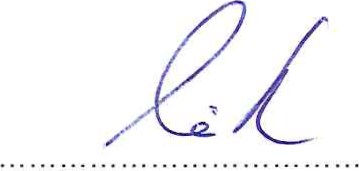 Roman Hlasivec jednatel společnostiDODAVATELSKÝ SERVIS s.r.o.Brunclíkova 2/1824162 OO Praha 3DIČ: CZ26465566, IČO: 26435566Brunclíkova 1 824/2 162 OO Praha 6DIČ: cz26465566 IČO: 26465566č.účtu: 170147339/0800 tel: 608030635, 608357536 e-mail: info@dodavatelskvservis.cz www.dodavatelskýservis.czMalování prostor Primalex plus odstín bílá á 15Kč/m2 jedna vrstvacelková plocha 3921m2 (dvě vrstvy)117 630,00 KčPenetrace podkladu 3921m2 á 10Kč/m239 210,00 KčTónování barvy 570m2 á 15Kč/m28 550,00 KčOdstranění staré nedržící malby 940m 2 á 14Kč/m213 160,00 KčOprava prasklin, omítek, štuků, rohů, stěn akrylátovou stěrkou7 100,00 KčÚklid pracoviště6 OOO,OO KčKompletní zakrytí a olepení všech prostor fólií10 OOO,OO KčDoprava1 OOO,OO KčCelková cena nabídky202 650,00 KčDPH 21%42 557,00 KčCelková cena nabídky s DPH245 207,00 Kč